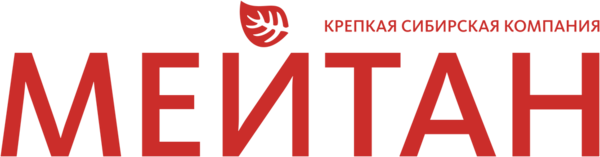 Уважаемые лидеры и консультанты Компании МейТан!Приглашаем Вас принять участиев Академии Директоров«МейТан – движение вверх. Алгоритмы рекрутинга и продаж»10-11 апреля 2021 Челябинск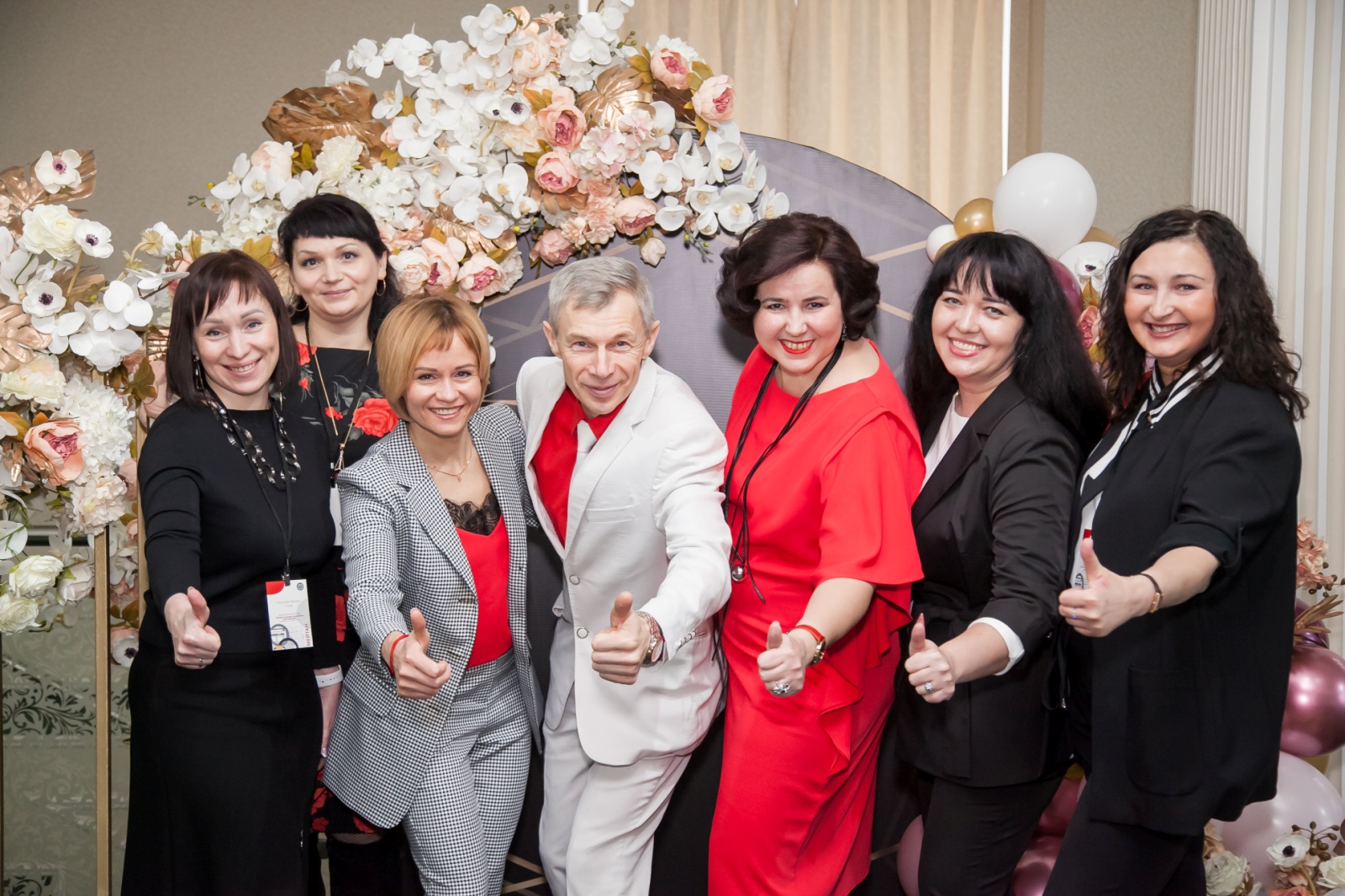 Движение – это жизнь. Только в движении становится возможным достичь успеха, прийти к результату. А если есть специальные навыки, инструменты, которые помогают двигаться с большей скоростью, то мы можем достигнуть цели быстрее и эффективнее.«МейТан – движение вверх» – то мероприятие, в рамках которого каждый участник найдет для себя эффективную траекторию движения вверх. Мотивацию на рост и развитие даст специальный гость Академии – Президент Компании МейТан Любовь Леванюк.Именно на нашем семинаре вы получите конкретные техники и алгоритмы рекрутинга и продаж, которые отработаете, не выходя из зала, под руководством директора по развитию сети консультантов Компании МейТан Натальи Шааб и Лидеров Компании. Этот семинар в начале года станет для вас и ваших консультантов великолепным стартом к успеху в 2021 году!Специальные гости семинара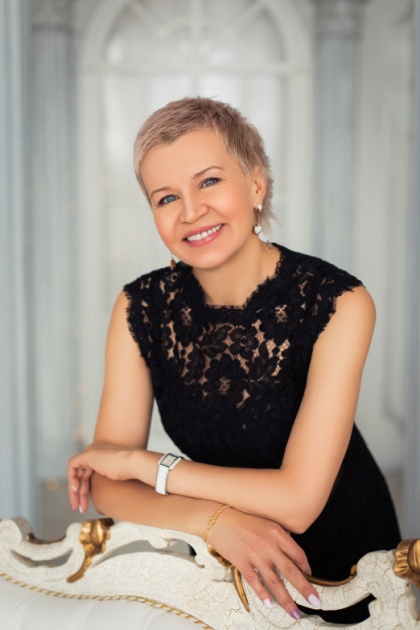 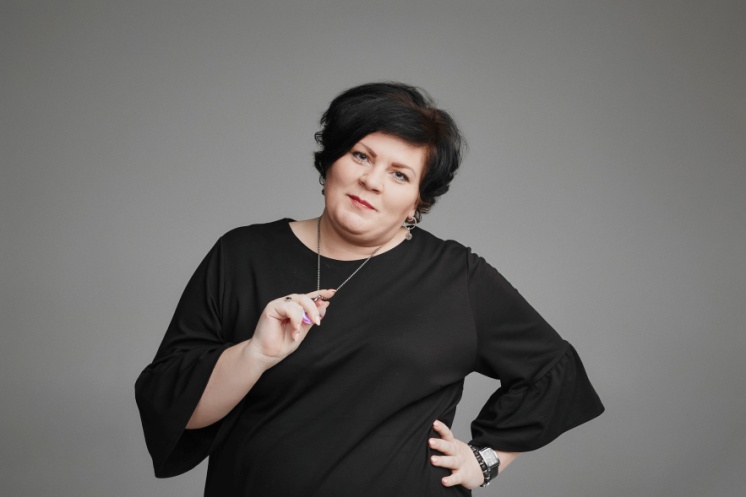 Спикеры – Лидеры Компании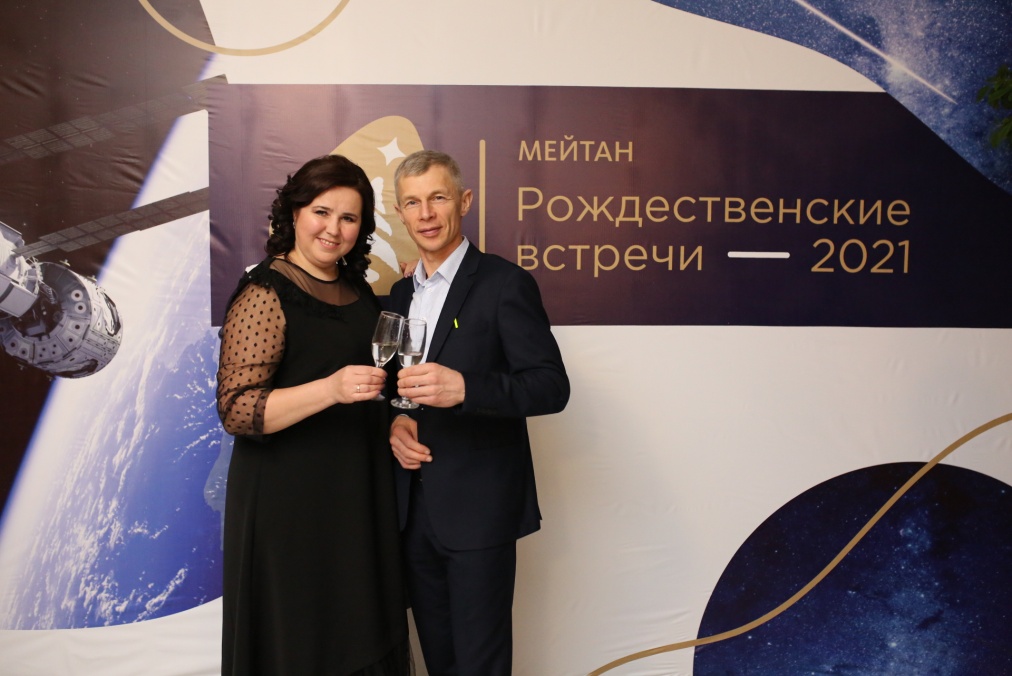 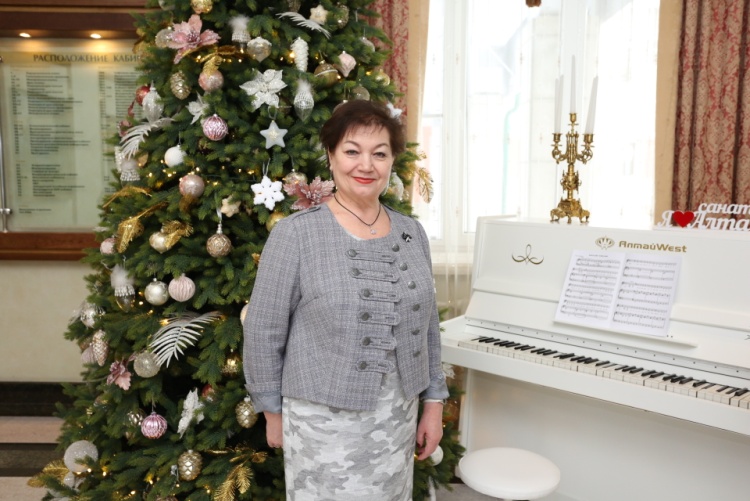 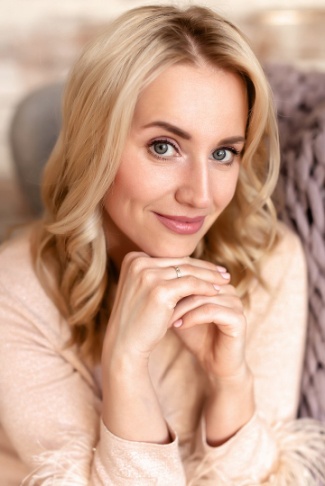 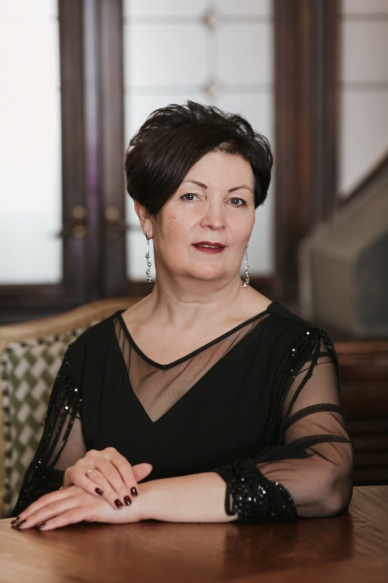 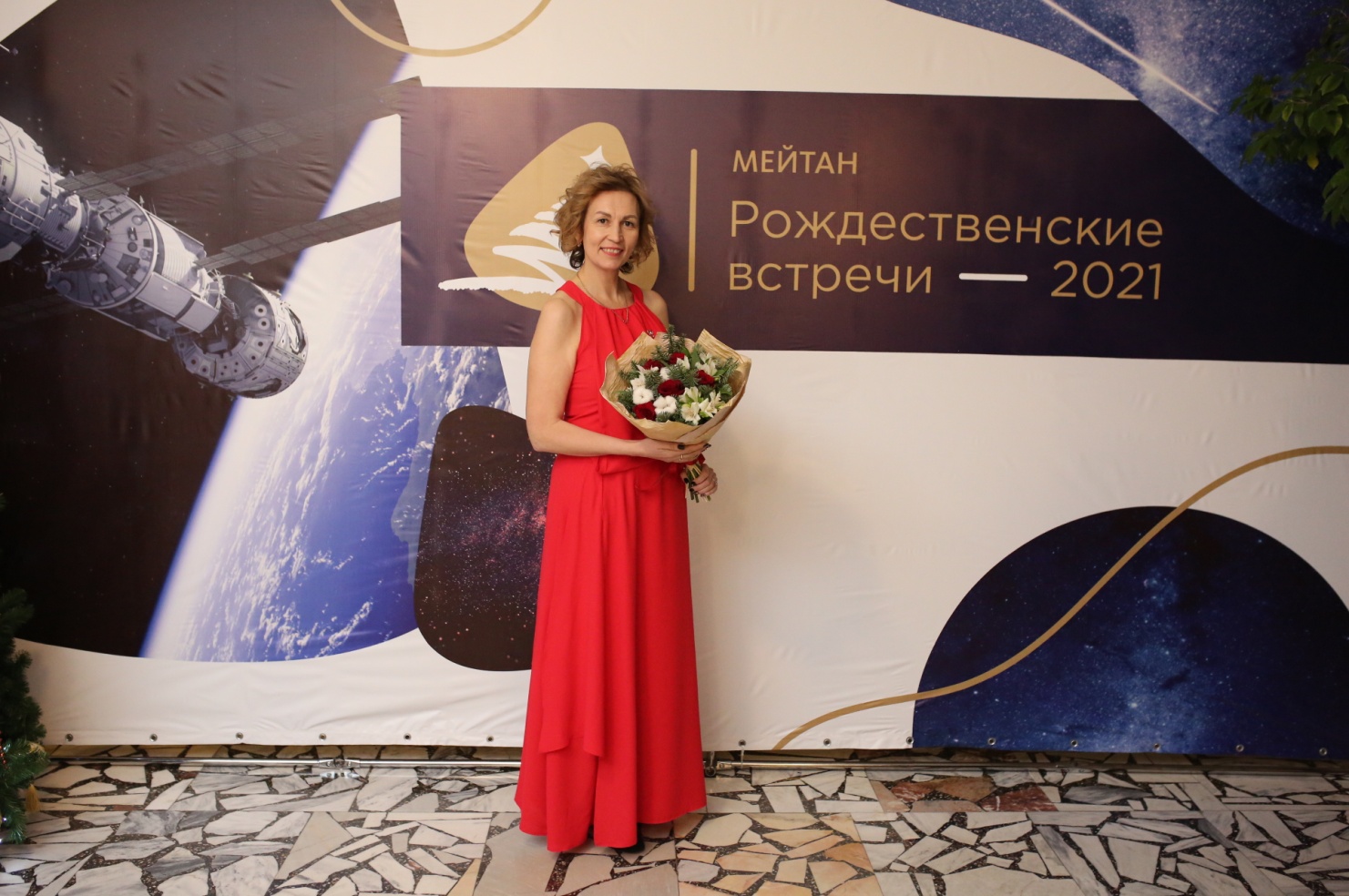 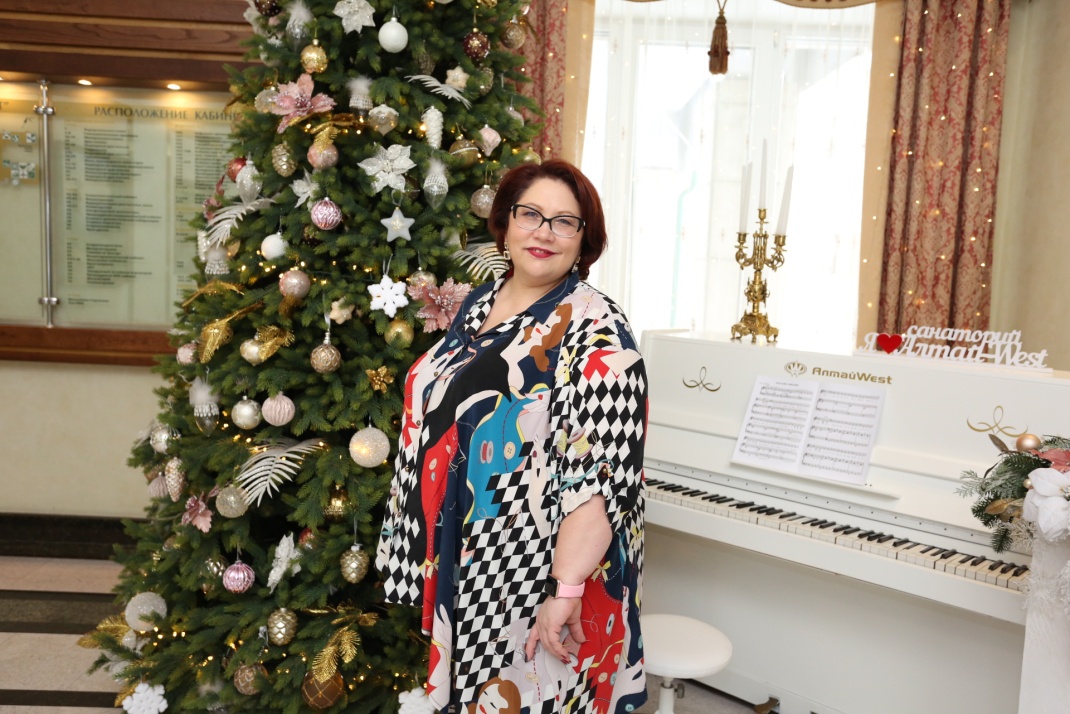 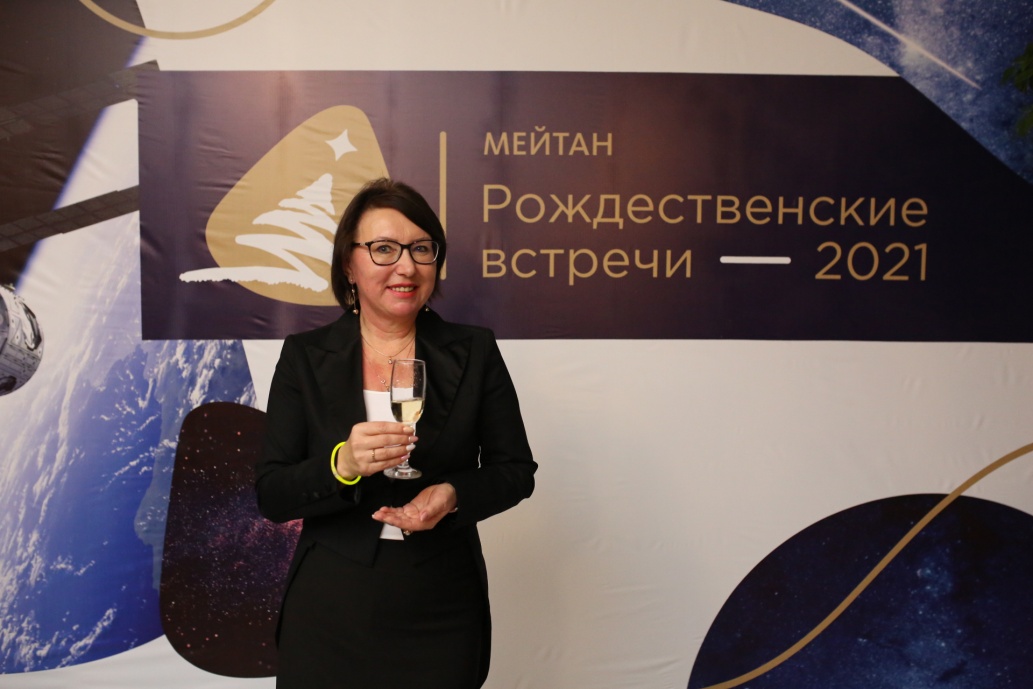 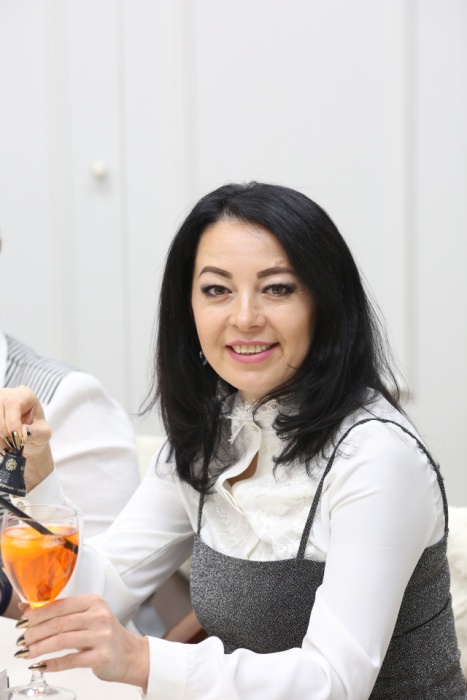 Место проведения:				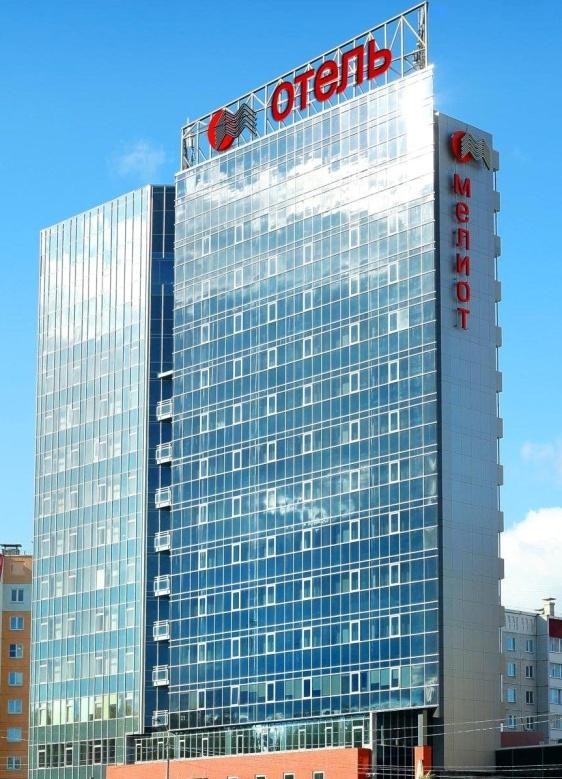 г. Челябинск, Спа-отель «МЕЛИОТ»,конференц-зал ул. Салавата Юлаева, д.17ПРОГРАММА МЕРОПРИЯТИЯДень 1 “РЕКРУТИНГ UP”10 апреля День 2 “ПРОДАЖИ UP”11 апреляСтоимость участия:2300 рублей – при оплате до 10.03.2020 2700 рублей – при оплате с 11.03.2020 3300 рублей – при оплате с 20.03.2020В стоимость включены: обучение, инструменты бизнеса, 2 кофе-паузы, 2 ланча.Дресс-код:Первый день – белый                                                    Второй день – желтыйРекомендации по проживанию:Отель «Мелиот» предоставляет всем участникам семинара скидку 30% на проживание при бронировании по кодовому слову «МЕЙТАН».Для участия в семинаре необходима предварительная регистрация до 27 марта 2021 года и оплата согласно срокам.Способы регистрации и оплаты:Регистрация и оплата наличными:- в офисе РБЦ МейТан в Челябинске, пр-т Комсомольский, д. 69, оф. 1, тел.: 8-(351)- 742-5711;в офисе РОМ МейТан, г. Челябинск, ул. Энтузиастов, д.12, оф.202;в офисе РОМ МейТан, г. Челябинск, ул. Дзержинского, д. 93б (ТК «Стрелец»), оф. 48;в офисе РОМ МейТан, г. Челябинск, ул. Кирова, д. 1 («Теплотехнический институт»).Отправить заявление на электронную почту vlazarevcorp@list.ru Наталье и Владимиру Лазаревым (тел. 8-909-744-4554; 8-961-791-3258), оплатить на карту организаторам Академии Директоров (реквизиты карты вы получите по электронной почте).Количество мест ограничено!Первым 20 зарегистрировавшимся – подарки от организаторов.Обратите внимание!Бронирование и оплата гостиницы не входят в стоимость участия в семинаре и производятся каждым участником самостоятельно.По всем вопросам относительно участия в Академии Директоров, регистрации и оплаты обращайтесь к организаторам мероприятия:Лазарева Наталья, тел.: 8-961-791-3258 Лазарев Владимир, тел.: 8-909-744-4554 эл. почта vlazarevcorp@list.ruДо встречи в Челябинске!времятемаспикер10.30 - 12.30Праздничная презентацияПраздничная презентация12.30 - 13.30ЛанчЛанч13.30 - 14.00Продукты МейТан для полноценной и яркой жизниЛеванюк Любовь, Президент Компании МейТан, г. Барнаул14.00 - 15.00Матрица успеха в МЛМШааб Наталья, Директор по развитию Компании МейТан, г. Барнаул15.00 - 15.30Я – предприниматель Меньщикова Юлия, СЛД, г. Курган15.30 - 15.45Кофе-брейкКофе-брейк15.45 - 16.15Личный бренд как мощный инструмент рекрутинга и работы с командойПономарева Любовь, ДД, г. Тобольск16.15 - 16.40Личный бренд как Инфо-продуктМеньщикова Юлия, СЛД, г. Курган16.40 - 17.30Модеративная сессия  “Поиск каналов для рекрутинга”Шааб Наталья, Директор по развитию Компании МейТан, г. Барнаул17.30 - 19.005 вопросов ЛидеруЛидеры, модератор Шааб Наталья, Директор по развитию Компании МейТан, г. Барнаул19.00 - 19.15Подведение итогов первого дняЛазаревы Наталья  и Владимир, РБЦ, г. Челябинсквремятемаспикер09.00 -12.00Бизнес игра “Оранжевые города”Шааб Наталья, Директор по развитию Компании МейТан, г. Барнаул12.00 - 12.15Кофе-брейкКофе-брейк12.15 -13.30Мастер класс “Секреты МЛМ продаж”Шааб Наталья, Директор по развитию Компании МейТан, г. Барнаул13.30 - 14.30ЛанчЛанч14.30 -15.30“СУПЕР ПРОДАЖИ по-женскиЗарипова Ирина, РБЭ, г. Аша15.30 - 16.00“КАК СДЕЛАТЬ ТАК, ЧТОБЫ ПОКУПАЛИ САМИ И ЧАСТО”Калмыкова Любовь, ЭД, г. Курган16.00 - 16.30Матрица успеха. МейТан Челябинск -  15 летЛазаревы Наталья  и Владимир, РБЦ, г. Челябинск16.30 -17.00Подведение итогов семинара, вручение сертификатов, обратная связь, коридор успехаЛазаревы Наталья  и Владимир, РБЦ, г. ЧелябинскМини-гостиница «Абвир»Тел. +7-912-793-90-61г. Челябинск, Молодогвардейцев, 47аГостиница «Домашний уют»тел. +7-951-802-20-21г. Челябинск, ул. Грозненская, д. 16Отель «Виктория» Тел. +7-904-307-13-48 http://victoria.ru/г. Челябинск, ул. Молодогвардейцев, д. 34Отель «Мелиот»Тел. + 7 (351) 225-11-00+7 900 027 11 97ул. Салавата Юлаева, д.17